   臺北市南港區東新國民小學學生請假規定109.8.28校務會議中修訂通過112.8.30校務會議中修訂通過一、依據（一）教育部高級中等以下學校學生異常未到校處理流程(SOP)。（二）臺北市國民中小學中途輟學學生通報及復學輔導實施要點。（三）臺北市國民中小學長期缺課學生安置輔導機制。（四）性別平等教育法第14條之1規定。（五）112年6月13日北市教中字第11230511521號函辦理。二、本校在籍學生，悉依本辦法辦理請假，未經本辦法完成手續者，視為曠課。三、每節課時數 40 分鐘，逾半(20 分鐘)未能在席者，視為缺席，應辦理請假。四、連續曠課 3 日以上，依規定提報為中途輟學學生，後續依相關規定辦理。五、全學期未經請假而無故缺課累積達7日或累積達 49 節以上，依規定提報為長期缺課學生，後續依相關規定辦理。六、請假種類及限制（一）公假：限代表學校或經學校認可之單位服行校內外公務，需經師長證明。（二）事假(含喪假)：學生有關個人及家庭事項，得准請假。（三）病假：因身體病痛須在家休養或住院治療者；3 日以上需檢附就醫證明。另因感染法定傳染病(腸病毒…)，若達停課標準，其他配合停課之學生採不計假方式處理。（四）生理假：女性學生因生理日致就學有困難者，每月得請生理假1日。為尊重個人生理隱私，該      假別無須出示證明。七、請假程序（一）事前請假 1. 未達三日：家長利用聯絡本或電話聯繫等方式向導師或學務處提出請假，由導師登錄於晨檢簿或校務行政系統。 2. 三日以上：家長填寫請假單向導師請假-->導師於請假單上蓋章並登記-->送交訓育組長-->	學務主任-->	教務主任-->	校長，交還導師留存並登錄於晨檢簿或校務行政系統。 （二）臨時請假 1. 當日無法到校：於當日上午 8:40 前或於知悉時立即電知導師，或撥打請假專線(27837577#26)轉知導師，由導師登錄於晨檢簿或校務行政系統。 2. 當日延遲到校：於當日上午 8:40 前或於知悉時立即電知導師，或撥打請假專線轉知導師。 3. 當日提早離校：家長事先與班級導師聯繫確認，填具請假外出單，離開校門時應主動出示臨時外出單，交警衛驗明，始准外出。如未出具外出單，警衛不予放行；學生臨時外出時須由家人陪同接回。 八、申請在家自學者：請導師協助家長與註冊組聯繫，並依申請在家自學規定辦理相關程     序。 九、懷孕學生之相關權益，：  (一)請假規定：註冊、考試期間，學生因懷孕引發之事（病）假、產假，得持醫生證明辦      理請假；或因哺育幼兒之突發狀況亦得辦理請假。至於學生因懷孕或哺育幼兒給假之      假別，以事假申請之。  (二)缺課及成績考核：學生因懷孕或哺育幼兒之照顧，而核准之事（病）假、產假，其缺      席不扣分；致缺課時數逾全學期授課時數三分之一者，該科目成績得視需要與科目性            質以補考或以其他補救措施彈性處理，補考成績並按實際成績計算。   十、本規定經校務會議討論，陳校長核示後實施，修正時亦同。※請假單由級任老師提交學務處核備，若請假情形特殊，學務處將轉知教務處，陳報  校長核准※請假單由級任老師提交學務處核備，若請假情形特殊，學務處將轉知教務處，陳報  校長核准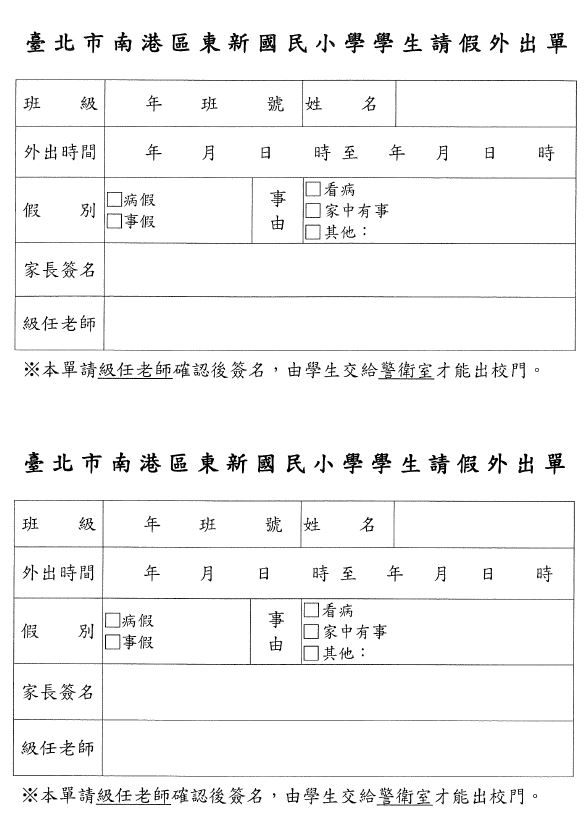    臺 北 市 南港 區 東 新 國 民 小 學 學 生 請 假 單申請日期：     年    月    日   臺 北 市 南港 區 東 新 國 民 小 學 學 生 請 假 單申請日期：     年    月    日   臺 北 市 南港 區 東 新 國 民 小 學 學 生 請 假 單申請日期：     年    月    日   臺 北 市 南港 區 東 新 國 民 小 學 學 生 請 假 單申請日期：     年    月    日   臺 北 市 南港 區 東 新 國 民 小 學 學 生 請 假 單申請日期：     年    月    日   臺 北 市 南港 區 東 新 國 民 小 學 學 生 請 假 單申請日期：     年    月    日   臺 北 市 南港 區 東 新 國 民 小 學 學 生 請 假 單申請日期：     年    月    日   臺 北 市 南港 區 東 新 國 民 小 學 學 生 請 假 單申請日期：     年    月    日   臺 北 市 南港 區 東 新 國 民 小 學 學 生 請 假 單申請日期：     年    月    日   臺 北 市 南港 區 東 新 國 民 小 學 學 生 請 假 單申請日期：     年    月    日   臺 北 市 南港 區 東 新 國 民 小 學 學 生 請 假 單申請日期：     年    月    日   臺 北 市 南港 區 東 新 國 民 小 學 學 生 請 假 單申請日期：     年    月    日   臺 北 市 南港 區 東 新 國 民 小 學 學 生 請 假 單申請日期：     年    月    日請 假 學 生班級班級 年      班 年      班 年      班聯 絡 人聯 絡 人姓名姓名姓名請 假 學 生姓名姓名聯 絡 人聯 絡 人電話電話電話(H) (O)(H) (O)請 假 學 生座號座號聯 絡 人聯 絡 人手機手機手機請假類別事假喪假防疫假事假喪假防疫假事假喪假防疫假病假公假其他(說明:      )病假公假其他(說明:      )請假事由請假事由請假日期自    年    月     日    時    分起至    年    月     日    時    分止自    年    月     日    時    分起至    年    月     日    時    分止自    年    月     日    時    分起至    年    月     日    時    分止自    年    月     日    時    分起至    年    月     日    時    分止自    年    月     日    時    分起至    年    月     日    時    分止自    年    月     日    時    分起至    年    月     日    時    分止自    年    月     日    時    分起至    年    月     日    時    分止自    年    月     日    時    分起至    年    月     日    時    分止合計     日（時）合計     日（時）合計     日（時）合計     日（時）請假期間用餐參加學校營養午餐，請另填寫退餐申請表。  未參加學校營養午餐參加學校營養午餐，請另填寫退餐申請表。  未參加學校營養午餐參加學校營養午餐，請另填寫退餐申請表。  未參加學校營養午餐參加學校營養午餐，請另填寫退餐申請表。  未參加學校營養午餐參加學校營養午餐，請另填寫退餐申請表。  未參加學校營養午餐參加學校營養午餐，請另填寫退餐申請表。  未參加學校營養午餐參加學校營養午餐，請另填寫退餐申請表。  未參加學校營養午餐參加學校營養午餐，請另填寫退餐申請表。  未參加學校營養午餐參加學校營養午餐，請另填寫退餐申請表。  未參加學校營養午餐參加學校營養午餐，請另填寫退餐申請表。  未參加學校營養午餐參加學校營養午餐，請另填寫退餐申請表。  未參加學校營養午餐參加學校營養午餐，請另填寫退餐申請表。  未參加學校營養午餐課後社團或課後照顧班請假是，我有參加星期_______ 課後社團班別：_______________________  請一併幫我登記請假。是，我有參加課後照顧( 甲 乙 丙 丁 )班，請一併幫我登記請假。否。是，我有參加星期_______ 課後社團班別：_______________________  請一併幫我登記請假。是，我有參加課後照顧( 甲 乙 丙 丁 )班，請一併幫我登記請假。否。是，我有參加星期_______ 課後社團班別：_______________________  請一併幫我登記請假。是，我有參加課後照顧( 甲 乙 丙 丁 )班，請一併幫我登記請假。否。是，我有參加星期_______ 課後社團班別：_______________________  請一併幫我登記請假。是，我有參加課後照顧( 甲 乙 丙 丁 )班，請一併幫我登記請假。否。是，我有參加星期_______ 課後社團班別：_______________________  請一併幫我登記請假。是，我有參加課後照顧( 甲 乙 丙 丁 )班，請一併幫我登記請假。否。是，我有參加星期_______ 課後社團班別：_______________________  請一併幫我登記請假。是，我有參加課後照顧( 甲 乙 丙 丁 )班，請一併幫我登記請假。否。是，我有參加星期_______ 課後社團班別：_______________________  請一併幫我登記請假。是，我有參加課後照顧( 甲 乙 丙 丁 )班，請一併幫我登記請假。否。是，我有參加星期_______ 課後社團班別：_______________________  請一併幫我登記請假。是，我有參加課後照顧( 甲 乙 丙 丁 )班，請一併幫我登記請假。否。是，我有參加星期_______ 課後社團班別：_______________________  請一併幫我登記請假。是，我有參加課後照顧( 甲 乙 丙 丁 )班，請一併幫我登記請假。否。是，我有參加星期_______ 課後社團班別：_______________________  請一併幫我登記請假。是，我有參加課後照顧( 甲 乙 丙 丁 )班，請一併幫我登記請假。否。是，我有參加星期_______ 課後社團班別：_______________________  請一併幫我登記請假。是，我有參加課後照顧( 甲 乙 丙 丁 )班，請一併幫我登記請假。否。是，我有參加星期_______ 課後社團班別：_______________________  請一併幫我登記請假。是，我有參加課後照顧( 甲 乙 丙 丁 )班，請一併幫我登記請假。否。請假須知1.所有請假均須由家長或監護人辦理請假手續，否則以曠課論，續假亦同。  曠課達三日（含）以上者，學校即依「中途輟學學生通報」之規定通報教育局追蹤處理。2.學生因偶發事故或生病不能來校，請家長或監護人於當日上午8:30前聯繫級任老師請假；或撥打請假專線02-27837577＃1304請假，返校後再行辦理補假手續（病假三日含以上應附就醫證明，事假三日內補請）。 3.因特殊狀況或請假二日以上之請假特殊規定：   事假：如特殊狀況，需先行核准。  病假：請家長當日來電，三日含以上應附就醫証明。  喪假：請附證明文件。            特殊狀況：依請假三日[含]以上方式辦理。 4.學生請假二日(含)以下者由導師核准；特殊狀況及三日(含)以上之請假由訓育組核轉教務、學務主任，超過三日者需呈校長核准。5.請假長達3日（含）以上，期間涉及社團活動課程，則另請在「請假事由」欄載明社團名稱及上課時間。1.所有請假均須由家長或監護人辦理請假手續，否則以曠課論，續假亦同。  曠課達三日（含）以上者，學校即依「中途輟學學生通報」之規定通報教育局追蹤處理。2.學生因偶發事故或生病不能來校，請家長或監護人於當日上午8:30前聯繫級任老師請假；或撥打請假專線02-27837577＃1304請假，返校後再行辦理補假手續（病假三日含以上應附就醫證明，事假三日內補請）。 3.因特殊狀況或請假二日以上之請假特殊規定：   事假：如特殊狀況，需先行核准。  病假：請家長當日來電，三日含以上應附就醫証明。  喪假：請附證明文件。            特殊狀況：依請假三日[含]以上方式辦理。 4.學生請假二日(含)以下者由導師核准；特殊狀況及三日(含)以上之請假由訓育組核轉教務、學務主任，超過三日者需呈校長核准。5.請假長達3日（含）以上，期間涉及社團活動課程，則另請在「請假事由」欄載明社團名稱及上課時間。1.所有請假均須由家長或監護人辦理請假手續，否則以曠課論，續假亦同。  曠課達三日（含）以上者，學校即依「中途輟學學生通報」之規定通報教育局追蹤處理。2.學生因偶發事故或生病不能來校，請家長或監護人於當日上午8:30前聯繫級任老師請假；或撥打請假專線02-27837577＃1304請假，返校後再行辦理補假手續（病假三日含以上應附就醫證明，事假三日內補請）。 3.因特殊狀況或請假二日以上之請假特殊規定：   事假：如特殊狀況，需先行核准。  病假：請家長當日來電，三日含以上應附就醫証明。  喪假：請附證明文件。            特殊狀況：依請假三日[含]以上方式辦理。 4.學生請假二日(含)以下者由導師核准；特殊狀況及三日(含)以上之請假由訓育組核轉教務、學務主任，超過三日者需呈校長核准。5.請假長達3日（含）以上，期間涉及社團活動課程，則另請在「請假事由」欄載明社團名稱及上課時間。1.所有請假均須由家長或監護人辦理請假手續，否則以曠課論，續假亦同。  曠課達三日（含）以上者，學校即依「中途輟學學生通報」之規定通報教育局追蹤處理。2.學生因偶發事故或生病不能來校，請家長或監護人於當日上午8:30前聯繫級任老師請假；或撥打請假專線02-27837577＃1304請假，返校後再行辦理補假手續（病假三日含以上應附就醫證明，事假三日內補請）。 3.因特殊狀況或請假二日以上之請假特殊規定：   事假：如特殊狀況，需先行核准。  病假：請家長當日來電，三日含以上應附就醫証明。  喪假：請附證明文件。            特殊狀況：依請假三日[含]以上方式辦理。 4.學生請假二日(含)以下者由導師核准；特殊狀況及三日(含)以上之請假由訓育組核轉教務、學務主任，超過三日者需呈校長核准。5.請假長達3日（含）以上，期間涉及社團活動課程，則另請在「請假事由」欄載明社團名稱及上課時間。1.所有請假均須由家長或監護人辦理請假手續，否則以曠課論，續假亦同。  曠課達三日（含）以上者，學校即依「中途輟學學生通報」之規定通報教育局追蹤處理。2.學生因偶發事故或生病不能來校，請家長或監護人於當日上午8:30前聯繫級任老師請假；或撥打請假專線02-27837577＃1304請假，返校後再行辦理補假手續（病假三日含以上應附就醫證明，事假三日內補請）。 3.因特殊狀況或請假二日以上之請假特殊規定：   事假：如特殊狀況，需先行核准。  病假：請家長當日來電，三日含以上應附就醫証明。  喪假：請附證明文件。            特殊狀況：依請假三日[含]以上方式辦理。 4.學生請假二日(含)以下者由導師核准；特殊狀況及三日(含)以上之請假由訓育組核轉教務、學務主任，超過三日者需呈校長核准。5.請假長達3日（含）以上，期間涉及社團活動課程，則另請在「請假事由」欄載明社團名稱及上課時間。1.所有請假均須由家長或監護人辦理請假手續，否則以曠課論，續假亦同。  曠課達三日（含）以上者，學校即依「中途輟學學生通報」之規定通報教育局追蹤處理。2.學生因偶發事故或生病不能來校，請家長或監護人於當日上午8:30前聯繫級任老師請假；或撥打請假專線02-27837577＃1304請假，返校後再行辦理補假手續（病假三日含以上應附就醫證明，事假三日內補請）。 3.因特殊狀況或請假二日以上之請假特殊規定：   事假：如特殊狀況，需先行核准。  病假：請家長當日來電，三日含以上應附就醫証明。  喪假：請附證明文件。            特殊狀況：依請假三日[含]以上方式辦理。 4.學生請假二日(含)以下者由導師核准；特殊狀況及三日(含)以上之請假由訓育組核轉教務、學務主任，超過三日者需呈校長核准。5.請假長達3日（含）以上，期間涉及社團活動課程，則另請在「請假事由」欄載明社團名稱及上課時間。1.所有請假均須由家長或監護人辦理請假手續，否則以曠課論，續假亦同。  曠課達三日（含）以上者，學校即依「中途輟學學生通報」之規定通報教育局追蹤處理。2.學生因偶發事故或生病不能來校，請家長或監護人於當日上午8:30前聯繫級任老師請假；或撥打請假專線02-27837577＃1304請假，返校後再行辦理補假手續（病假三日含以上應附就醫證明，事假三日內補請）。 3.因特殊狀況或請假二日以上之請假特殊規定：   事假：如特殊狀況，需先行核准。  病假：請家長當日來電，三日含以上應附就醫証明。  喪假：請附證明文件。            特殊狀況：依請假三日[含]以上方式辦理。 4.學生請假二日(含)以下者由導師核准；特殊狀況及三日(含)以上之請假由訓育組核轉教務、學務主任，超過三日者需呈校長核准。5.請假長達3日（含）以上，期間涉及社團活動課程，則另請在「請假事由」欄載明社團名稱及上課時間。1.所有請假均須由家長或監護人辦理請假手續，否則以曠課論，續假亦同。  曠課達三日（含）以上者，學校即依「中途輟學學生通報」之規定通報教育局追蹤處理。2.學生因偶發事故或生病不能來校，請家長或監護人於當日上午8:30前聯繫級任老師請假；或撥打請假專線02-27837577＃1304請假，返校後再行辦理補假手續（病假三日含以上應附就醫證明，事假三日內補請）。 3.因特殊狀況或請假二日以上之請假特殊規定：   事假：如特殊狀況，需先行核准。  病假：請家長當日來電，三日含以上應附就醫証明。  喪假：請附證明文件。            特殊狀況：依請假三日[含]以上方式辦理。 4.學生請假二日(含)以下者由導師核准；特殊狀況及三日(含)以上之請假由訓育組核轉教務、學務主任，超過三日者需呈校長核准。5.請假長達3日（含）以上，期間涉及社團活動課程，則另請在「請假事由」欄載明社團名稱及上課時間。1.所有請假均須由家長或監護人辦理請假手續，否則以曠課論，續假亦同。  曠課達三日（含）以上者，學校即依「中途輟學學生通報」之規定通報教育局追蹤處理。2.學生因偶發事故或生病不能來校，請家長或監護人於當日上午8:30前聯繫級任老師請假；或撥打請假專線02-27837577＃1304請假，返校後再行辦理補假手續（病假三日含以上應附就醫證明，事假三日內補請）。 3.因特殊狀況或請假二日以上之請假特殊規定：   事假：如特殊狀況，需先行核准。  病假：請家長當日來電，三日含以上應附就醫証明。  喪假：請附證明文件。            特殊狀況：依請假三日[含]以上方式辦理。 4.學生請假二日(含)以下者由導師核准；特殊狀況及三日(含)以上之請假由訓育組核轉教務、學務主任，超過三日者需呈校長核准。5.請假長達3日（含）以上，期間涉及社團活動課程，則另請在「請假事由」欄載明社團名稱及上課時間。1.所有請假均須由家長或監護人辦理請假手續，否則以曠課論，續假亦同。  曠課達三日（含）以上者，學校即依「中途輟學學生通報」之規定通報教育局追蹤處理。2.學生因偶發事故或生病不能來校，請家長或監護人於當日上午8:30前聯繫級任老師請假；或撥打請假專線02-27837577＃1304請假，返校後再行辦理補假手續（病假三日含以上應附就醫證明，事假三日內補請）。 3.因特殊狀況或請假二日以上之請假特殊規定：   事假：如特殊狀況，需先行核准。  病假：請家長當日來電，三日含以上應附就醫証明。  喪假：請附證明文件。            特殊狀況：依請假三日[含]以上方式辦理。 4.學生請假二日(含)以下者由導師核准；特殊狀況及三日(含)以上之請假由訓育組核轉教務、學務主任，超過三日者需呈校長核准。5.請假長達3日（含）以上，期間涉及社團活動課程，則另請在「請假事由」欄載明社團名稱及上課時間。1.所有請假均須由家長或監護人辦理請假手續，否則以曠課論，續假亦同。  曠課達三日（含）以上者，學校即依「中途輟學學生通報」之規定通報教育局追蹤處理。2.學生因偶發事故或生病不能來校，請家長或監護人於當日上午8:30前聯繫級任老師請假；或撥打請假專線02-27837577＃1304請假，返校後再行辦理補假手續（病假三日含以上應附就醫證明，事假三日內補請）。 3.因特殊狀況或請假二日以上之請假特殊規定：   事假：如特殊狀況，需先行核准。  病假：請家長當日來電，三日含以上應附就醫証明。  喪假：請附證明文件。            特殊狀況：依請假三日[含]以上方式辦理。 4.學生請假二日(含)以下者由導師核准；特殊狀況及三日(含)以上之請假由訓育組核轉教務、學務主任，超過三日者需呈校長核准。5.請假長達3日（含）以上，期間涉及社團活動課程，則另請在「請假事由」欄載明社團名稱及上課時間。1.所有請假均須由家長或監護人辦理請假手續，否則以曠課論，續假亦同。  曠課達三日（含）以上者，學校即依「中途輟學學生通報」之規定通報教育局追蹤處理。2.學生因偶發事故或生病不能來校，請家長或監護人於當日上午8:30前聯繫級任老師請假；或撥打請假專線02-27837577＃1304請假，返校後再行辦理補假手續（病假三日含以上應附就醫證明，事假三日內補請）。 3.因特殊狀況或請假二日以上之請假特殊規定：   事假：如特殊狀況，需先行核准。  病假：請家長當日來電，三日含以上應附就醫証明。  喪假：請附證明文件。            特殊狀況：依請假三日[含]以上方式辦理。 4.學生請假二日(含)以下者由導師核准；特殊狀況及三日(含)以上之請假由訓育組核轉教務、學務主任，超過三日者需呈校長核准。5.請假長達3日（含）以上，期間涉及社團活動課程，則另請在「請假事由」欄載明社團名稱及上課時間。申請人申請人級任導師級任導師級任導師社團、課照班承辦人社團、課照班承辦人生教組長生教組長生教組長教務主任學務主任教務主任學務主任校長社團課照班社團課照班教務學務教務學務